Download our mobile appDownload our mobile app and access all the league information that you will need.Your scheduleYour results and statsThe division standingsLeague news and announcementsMaps to your fieldsAlso use the app to add your games to your phone calendarIt’s convenient and free to download from the App Store and Google Play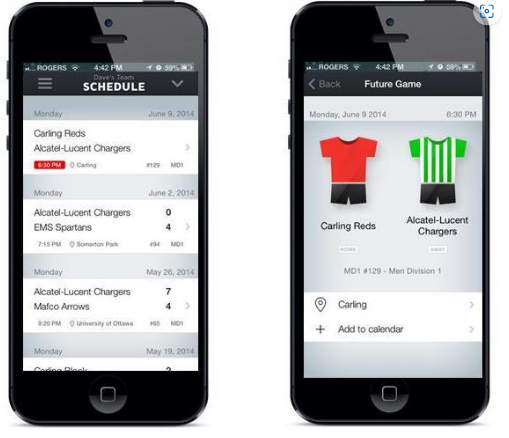 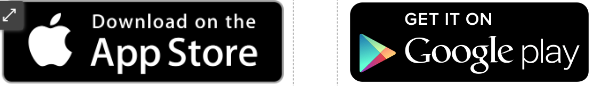 